                   Colegio  Américo Vespucio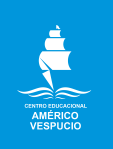                   Quintos Básicos / Lenguaje y Comunicación                  IALA / 2020Comprensión histórica del presenteIII-AUnidad 2: Sujetos históricos en la democratización de Chile durante su historia recienteConceptos fundamentales: Democracia y constitución________________________________________________________________________________Conceptos fundamentalesDemocracia  Es una forma de organización social que atribuye la titularidad del poder al conjunto de la ciudadanía. Las decisiones colectivas son adoptadas por el pueblo mediante mecanismos de participación directa o indirecta que confieren legitimidad a sus representantes. En sentido amplio, es una forma de convivencia social en la que los miembros son libres e iguales y las relaciones sociales se establecen conforme a mecanismos contractuales.ConstituciónEs la norma jurídica, escrita o no, de más alto rango en el ordenamiento jurídico de una sociedad y está destinada a regular los aspectos fundamentales de la vida política. Contiene los procedimientos para resolver los conflictos en el interior de la Comunidad. Regula la organización y el procedimiento de formación de la unidad política y la actuación estatal.________________________________________________________________________________Leer el siguiente texto:(Extracto) Columna de Daniel Matamala: ¿Cuál democracia? (27 junio, 2020)Mientras chilenas y chilenos padecen la peor crisis política, social, económica y sanitaria en una generación, la clase política se entretiene en un juego de recriminaciones.Parlamentarios impulsan y aprueban leyes a sabiendas de que son inconstitucionales. Lo hacen sin siquiera molestarse en defender su legalidad. “Prefiero cometer un sacrilegio contra la Constitución” antes que frenar un proyecto ilegal, admite la presidenta del Senado. En respuesta, el gobierno anuncia una comisión de expertos para revisar la actuación de los parlamentarios […]Pero, ¿qué dice el público? Toda esta discusión le parece, ya no de otro planeta, sino de otra galaxia. Mientras el 99% de los chilenos clama por ayuda ante el hambre, la pobreza y la peste, los políticos discuten en su burbuja sobre “posiciones adelantadas, goles con la mano e infracciones al reglamento”.Sin duda, las autoridades deben respetar las leyes. La república es, en palabras de John Adams, “el gobierno de las leyes, no de los hombres”. Pero este debate pierde de vista que el respeto a las formalidades legales es condición necesaria para la democracia, pero en ningún caso suficiente: un sistema político no se sostiene sólo porque las reglas se respeten. Las personas deben ver que esas reglas actúan en su favor: que, al menos en cierta medida, diseñan un gobierno “del pueblo, por el pueblo y para el pueblo”, como prometió Abraham Lincoln.De lo contrario, esas reglas no parecen más que normas arbitrarias para perpetuar la injusticia. […]Mientras los políticos se acusan mutuamente de romper las reglas de la democracia, la mayoría de los chilenos encoge los hombros y les responde: “¿Cuál democracia?”.Y el Covid-19 no está mejorando las cosas. […] Es que la crisis exacerba las urgencias. Lo que los chilenos piden a su democracia en este momento crítico es que cumpla el rol básico que proclamaba Pedro Aguirre Cerda: “Pan, techo y abrigo”.Veamos el caso de la extensión del posnatal. Los parlamentarios de oposición aprueban el proyecto. El gobierno advierte -con razón- que es inconstitucional, porque sólo el Ejecutivo puede proponer legislación que implique gasto público. Es un asunto de forma: si el gobierno lo patrocinara, el problema legal quedaría resuelto. Pero no lo hace, y en cambio impulsa un proyecto distinto, para que padres puedan activar su seguro de desempleo. El conflicto institucional escala.Mientras, 22 mil madres esperan una solución. Comprensiblemente, les importa un carajo el debate formal entre abogados. Las semanas pasan sin respuesta. Y para ellas la calidad de la democracia no la fijará un informe en derecho de los juristas, sino una respuesta a la pregunta acuciante: ¿Podré quedarme cuidando a mi hijo? ¿O mi sistema político me forzará a salir a trabajar y exponernos a ambos al contagio, sin siquiera acceso a una sala cuna para él?Y lo mismo con los demás debates sobre la constitucionalidad de proyectos, como el que suspende el corte de servicios básicos durante la emergencia, que fue aprobado hace más de dos semanas por el Congreso, pero el gobierno aún se resiste a promulgar. En democracia, ¿es justo que a una familia le puedan cortar la luz o el agua en medio de una pandemia, haciendo invivible la vivienda de la que el mismo Estado le prohíbe salir? ¿Es esa la respuesta que nuestra democracia entrega a los chilenos? (el gobierno hasta ahora plantea un acuerdo voluntario con las empresas en vez de la ley).Sin embargo, el Índice también nos da una salida alentadora. Los chilenos están desencantados, pero -y esto es admirable- creen firmemente que ese desencanto se soluciona con más democracia, no con menos. […] Tenemos una ventana de oportunidad, aún abierta, para construir una democracia legitimada. Hay (¿se acuerdan?) un plebiscito al respecto en octubre. Se haga en esa o en otra fecha, su sola existencia es una esperanza para este Chile que hoy la mayoría percibe, en una triste cita a Lincoln, como el gobierno “de unos pocos, por unos pocos y para unos pocos”.Fuente: https://www.latercera.com/la-tercera-domingo/noticia/columna-de-daniel-matamala-cual-democracia/KLGCNVVWERECND7BP3BXM6OK6Q/Responder: 1.- Definir los siguientes conceptos: Recriminar________________________________________________________________________________________________________________________________________________________________
Inconstitucional________________________________________________________________________________________________________________________________________________________________
Acuciante________________________________________________________________________________________________________________________________________________________________2.- En relación al texto, a partir del contexto del COVID-19, ¿Qué problemas surgieron, en relación al concepto de “democracia”? ¿Por qué el concepto de “democracia” está en riesgo? Reflexiona y fundamente la respuesta con sus propias palabras. ________________________________________________________________________________________________________________________________________________________________________________________________________________________________________________________________________________________________________________________________3.- ¿Cuál es tu percepción personal respecto a la democracia? ¿Crees que existe una comunicación directa entre el gobierno y el pueblo? Reflexione y fundamente su respuesta. ________________________________________________________________________________________________________________________________________________________________________________________________________________________________________________________________________________________________________________________________Dudas, consultas y envío de guía de actividad al correo electrónico: diego.padilla@colegioamericovespucio.clNombreCursoFechaIII ° _________/____/ 2020OA2: Analizar diversas perspectivas historiográficas sobre procesos de la historia reciente.OA3: Elaborar preguntas y explicaciones históricas a partir de problemas o tópicos del presente en el contexto local y nacional.OA c: Elaborar interpretaciones y argumentos, basados en fuentes variadas y pertinentes, haciendo uso ético de la información.